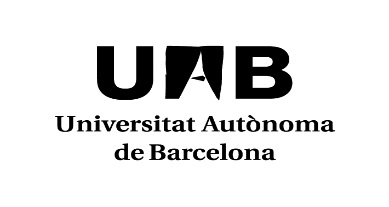 DNI/PassaportDNI/PassaportDNI/PassaportDNI/PassaportDNI/PassaportNúmero afiliació Seguretat SocialNúmero afiliació Seguretat SocialNúmero afiliació Seguretat SocialNúmero afiliació Seguretat SocialNúmero afiliació Seguretat SocialNúmero afiliació Seguretat SocialNúmero afiliació Seguretat SocialNúmero afiliació Seguretat SocialNúmero afiliació Seguretat SocialNúmero afiliació Seguretat SocialCognomsCognomsCognomsCognomsCognomsCognomsCognomsCognomsCognomsCognomsNomNomNomNomNomNomAdreça familiarAdreça familiarAdreça familiarAdreça familiarAdreça familiarAdreça familiarAdreça familiarAdreça familiarAdreça familiarAdreça familiarAdreça familiarAdreça familiarAdreça familiarAdreça familiarAdreça familiarAdreça familiarAdreça familiarCodi postalCodi postalPoblacióPoblacióPoblacióPoblacióPoblacióPoblacióPoblacióPoblacióPoblacióPoblacióPoblacióPoblacióPoblacióPoblacióComarcaComarcaComarcaComarcaComarcaProvínciaProvínciaProvínciaProvínciaProvínciaProvínciaProvínciaProvínciaProvínciaProvínciaPaísPaísPaísPaísPaísTelèfonTelèfonTelèfonTelèfonTelèfonTelèfonTelèfonTelèfonTelèfonTelèfonAdreça durant el cursAdreça durant el cursAdreça durant el cursAdreça durant el cursAdreça durant el cursAdreça durant el cursAdreça durant el cursAdreça durant el cursAdreça durant el cursAdreça durant el cursAdreça durant el cursAdreça durant el cursAdreça durant el cursAdreça durant el cursAdreça durant el cursAdreça durant el cursAdreça durant el cursCodi postalCodi postalPoblacióPoblacióPoblacióPoblacióPoblacióPoblacióPoblacióPoblacióPoblacióPoblacióPoblacióPoblacióPoblacióPoblacióComarcaComarcaComarcaComarcaComarcaProvínciaProvínciaProvínciaProvínciaProvínciaProvínciaProvínciaProvínciaProvínciaProvínciaPaísPaísPaísPaísPaísTelèfonTelèfonTelèfonTelèfonTelèfonTelèfonTelèfonTelèfonTelèfonTelèfonAdreça electrònicaAdreça electrònicaAdreça electrònicaAdreça electrònicaAdreça electrònicaTelèfon mòbilTelèfon mòbilTelèfon mòbilTelèfon mòbilTelèfon mòbilTelèfon mòbilTelèfon mòbilTelèfon mòbilTelèfon mòbilTelèfon mòbilData de naixementData de naixementData de naixementData de naixementLloc de naixementLloc de naixementLloc de naixementLloc de naixementLloc de naixementLloc de naixementLloc de naixementLloc de naixementLloc de naixementLloc de naixementLloc de naixementCodi postal del lloc de naixementCodi postal del lloc de naixementCodi postal del lloc de naixementCodi postal del lloc de naixementCodi postal del lloc de naixementCodi postal del lloc de naixementCodi postal del lloc de naixementCodi postal del lloc de naixementNacionalitatNacionalitatNacionalitatNacionalitatNacionalitatNacionalitatNacionalitatNacionalitatPagament fraccionaten tres terminis   Becari/ària (*)El pagament s’haurà de fer per domiciliació bancària. Cal lliurar el document SEPA a la Gestió Acadèmica si no s’ha fet amb anterioritat. Els becaris poden ajornar el pagament.* Becari/ària o del règim general o de mobilitat del MinisteriMÒDULS OBLIGATORIS     1r curs AnualsMÒDULS OBLIGATORIS     1r curs AnualsMÒDULS OBLIGATORIS     1r curs AnualsMÒDULS OBLIGATORIS     1r curs AnualsMÒDULS OBLIGATORIS     1r curs AnualsSelecciona amb una XCODICODIMÒDUL/ ASSIGNATURACRÈDITS 4332543325Dinàmica de Fluids Computacional, Modelització i Optimització de Processos94332643326Anàlisi i Disseny de Reactors Químics i Biològics6MÒDULS OBLIGATORIS     1r cursMÒDULS OBLIGATORIS     1r cursMÒDULS OBLIGATORIS     1r cursMÒDULS OBLIGATORIS     1r cursMÒDULS OBLIGATORIS     1r cursSelecciona amb una XSelecciona amb una XCODIMÒDULCRÈDITS ECTS43322Enginyeria de Bioprocessos643323Disseny i Operació de Sistemes de Tractament d'Aigües943324 (pla vell)Producció Industrial de Bioproductes (pla vell)645022(pla nou)Producció Industrial de Bioproductes943328Sostenibilitat Ambiental en Processos i Productes643332Biocatàlisi Aplicada i Biotransformacions9MÒDULS OPTATIUS    1r cursMÒDULS OPTATIUS    1r cursMÒDULS OPTATIUS    1r cursMÒDULS OPTATIUS    1r cursMÒDULS OPTATIUS    1r cursSelecciona amb una XSelecciona amb una XCODIMÒDULCRÈDITS ECTS43329Tecnologies Ambientals d'Avantguarda643330Biologia Sintètica i Enginyeria Metabòlica645020(pla nou)Pràctiques Professionals (pla nou)6COMPLEMENTS DE FORMACIÓ (Grau d’Enginyeria Química)COMPLEMENTS DE FORMACIÓ (Grau d’Enginyeria Química)COMPLEMENTS DE FORMACIÓ (Grau d’Enginyeria Química)COMPLEMENTS DE FORMACIÓ (Grau d’Enginyeria Química)Selecciona amb una XCODIMÓDULOCRÉDITS ECTS106051Fenòmens de transport6106053Reactors I6106047Transmissió de Calor i Termotècnia9106057Simulació de processos químics6106048Circulació de fluids9102445Control, instrumentació i automatismes6106049Tecnologia Ambiental6MÒDULS OBLIGATORIS    2n curs (si ets alumne de primer curs, no cal omplir aquesta part)MÒDULS OBLIGATORIS    2n curs (si ets alumne de primer curs, no cal omplir aquesta part)MÒDULS OBLIGATORIS    2n curs (si ets alumne de primer curs, no cal omplir aquesta part)MÒDULS OBLIGATORIS    2n curs (si ets alumne de primer curs, no cal omplir aquesta part)Selecciona amb una XCODIMÒDULCRÈDITS ECTS43327Disseny Integrat de Processos643333Bioremediació i Degradació de Contaminants Industrials643334(pla vell)Treball de Final de Màster (pla vell)1545021(pla nou) Treball de Final de Màster (pla nou)18